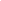 DANH SÁCH TUYỂN SINH VÀO LỚP 6Năm học 2019 - 2020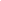 Thống kê:Tổng số: . . ….. /…. ….nữ  Dân tộc: …......./………nữ dân tộcĐúng độ tuổi: . . . . ./. . .nữ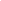 DANH SÁCH TUYỂN SINH VÀO LỚP 1Năm học 2019-2020Thống kê:Tổng số: . . ….. /…. ….nữ  Dân tộc: …......./………nữ dân tộcĐúng độ tuổi: . . . . ./. . .nữPHÒNG GIÁO DỤC VÀ ĐÀO TẠO TÂN HIỆPCỘNG HÒA XÃ HỘI CHỦ NGHĨA VIỆT NAMHỘI ĐỒNG TUYỂN SINHTRƯỜNG THCS ……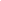 Độc lập – Tự do – Hạnh phúc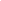 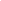 SttHọ và tênNữDân tộcNữ dân tộcNgày, tháng, năm sinhNơi sinh(huyện, tỉnh)Nguyễn Thị M..xKinh01/01/2008Tân Hiệp – Kiên GiangThị Chul…xKhmerx01/01/2008Tân Hiệp – Kiên Giang(Xã/ Thị trấn)……, ngày   tháng 7 năm 2019HIỆU TRƯỞNGDuyệt của Phòng Giáo dục và Đào tạoTRƯỞNG PHÒNGDuyệt của Phòng Giáo dục và Đào tạoTRƯỞNG PHÒNGPHÒNG GIÁO DỤC VÀ ĐÀO TẠO TÂN HIỆPCỘNG HÒA XÃ HỘI CHỦ NGHĨA VIỆT NAMCỘNG HÒA XÃ HỘI CHỦ NGHĨA VIỆT NAMHỘI ĐỒNG TUYỂN SINHTRƯỜNG TH ……Độc lập – Tự do – Hạnh phúcĐộc lập – Tự do – Hạnh phúcSttHọ và tênNữDân tộcNữ dân tộcNgày, tháng, năm sinhNơi sinh(huyện, tỉnh)Nguyễn Thị M..xKinh01/01/2013Tân Hiệp – Kiên GiangThị Chul…xKhmerx01/01/2013Tân Hiệp – Kiên Giang(Xã/ Thị trấn)……, ngày   tháng 7 năm 2019HIỆU TRƯỞNGDuyệt của Phòng Giáo dục và Đào tạoTRƯỞNG PHÒNG